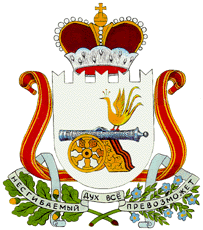 АДМИНИСТРАЦИЯ  ДОБРОМИНСКОГО СЕЛЬСКОГО ПОСЕЛЕНИЯ                     ГЛИНКОВСКОГО РАЙОНА  СМОЛЕНСКОЙ ОБЛАСТИ                              П О С Т А Н О В Л Е Н И Е от  27 апреля  2022 г.                                                               № 30В соответствии с Федеральным  законом  №311-ФЗ от 2 июля 2021 года «О внесении изменений в трудовой кодекс Российской Федерации», Приказом Минтруда России от 29.10.2021 N 776н, в целях обеспечения требований охраны труда, предупреждения производственного травматизма и профессиональных заболеваний, сохранению здоровья работников в процессе трудовой деятельности Администрация Доброминского сельского поселения Глинковского района Смоленской области   п о с т а н о в л я е т:1. Утвердить Положение о системе управления охраной труда в Администрации Доброминского сельского поселения Глинковского района Смоленской области.2.Настоящее постановление вступает в силу со дня его принятия и подлежит обнародованию в соответствии со статьей 40 Устава Доброминского сельского поселения Глинковского района Смоленской области.Глава муниципального образованияДоброминского сельского поселенияГлинковского района Смоленской области                                             Л.В. ЛарионоваПриложениек постановлению Администрации Доброминского сельского поселения Глинковского района Смоленской области от 27.04.2022 г. № 30Положениео системе управления охраной труда  в  АдминистрацииДоброминского сельского поселения Глинковского района Смоленской областиI. Общие положения1. Положение о системе управления охраной труда в Администрации Доброминского сельского поселения Глинковского района Смоленской области   (далее - Положение о СУОТ) разработано с учетом Примерного положения о системе управления охраной труда, утвержденного Приказом Минтруда России от 29.10.2021 N 776н.2. Положение о СУОТ разработано также с учетом, в частности:-	раздел X "Охрана труда" ТК РФ;-	ГОСТ 12.0.230-2007. Межгосударственный стандарт. Система стандартов безопасности труда. Системы управления охраной труда. Общие требования (введен в действие Приказом Ростехрегулирования от 10.07.2007 N 169-ст);- ГОСТ 12.0.230.1-2015. Межгосударственный стандарт. Система стандартов безопасности труда. Системы управления охраной труда. Руководство по применению ГОСТ 12.0.230-2007 (введен в действие Приказом Росстандарта от 09.06.2016 N 601-ст).3. Положение о СУОТ вводится в целях соблюдения требований охраны труда в Администрации Доброминского сельского поселения Глинковского района Смоленской области, разработки мер, направленных на создание безопасных условий труда, а также предотвращения производственного травматизма и профессиональной заболеваемости.4. СУОТ представляет собой единый комплекс, состоящий из следующих элементов:-	организационной структуры управления, устанавливающей обязанности и ответственность в области охраны труда на всех уровнях управления;- направленных на функционирование СУОТ, включая контроль за эффективностью работы в области охраны труда;-	документированной информации (локальных нормативных актов о мероприятиях СУОТ, организационно-распорядительных документов, журналов, актов и пр.).5. Положения СУОТ распространяются на всех работников Администрации Доброминского сельского поселения Глинковского района Смоленской области.Учитывается деятельность на всех рабочих местах, структурных подразделениях, пр.6. Положения СУОТ о безопасности, касающиеся нахождения и перемещения на объектах Администрации Доброминского сельского поселения Глинковского района Смоленской области, распространяются на всех лиц. Данные положения доводятся до сведения указанных лиц при проведении вводных инструктажей, включаются в договоры о выполнении подрядных работ.7. Для целей настоящего Положения о СУОТ разрабатываются и внедряются необходимые меры, направленные на обеспечение безопасных условий нахождения в здании и осуществления в нем трудовой деятельности. В рамках взаимодействия по охране труда учитываются потребности и ожидания работников Администрации Доброминского сельского поселения Глинковского района Смоленской области и иных заинтересованных сторон.8. Информация о мерах безопасности, принимаемых в рамках СУОТ, доводится до сведения заинтересованных лиц при проведении вводного инструктажа и включается в договоры о выполнении подрядных работ.9. Положение о допуске подрядных организаций к производству работ на территории Доброминского сельского поселения Глинковского района Смоленской области, определяющее правила организации данных работ, а также документы, представляемые перед допуском к ним, утверждает главой  Администрации.10. Разработка, согласование, утверждение и пересмотр документов СУОТ осуществляются в соответствии с Положением о документообороте в Администрации  Доброминского сельского поселения Глинковского района Смоленской области.II. Политика в области охраны труда11. Политика в области охраны труда учитывает специфику деятельности Администрации  Доброминского сельского поселения Глинковского района Смоленской области, особенности организации работы в нем, а также профессиональные риски.12. Политика в области охраны труда направлена на сохранение жизни и здоровья работников Администрации  Доброминского сельского поселения Глинковского района Смоленской области в процессе их трудовой деятельности, а также на обеспечение безопасных условий труда. Она предполагает управление рисками производственного травматизма и профессиональной заболеваемости.13. В Администрации  Доброминского сельского поселения Глинковского района Смоленской области обеспечивается устранение опасностей и снижение уровней профессиональных рисков на рабочих местах, совершенствуется СУОТ.14. Целью политики в области охраны труда является сохранение жизни и здоровья работников, а также постоянное улучшение условий и охраны труда.15. Администрация  Доброминского сельского поселения Глинковского района Смоленской области гарантирует выполнение государственных нормативных требований охраны труда и добровольно принятых обязательств в этой области.16. В обеспечение указанной гарантии Администрации  Доброминского сельского поселения Глинковского района Смоленской области намерено принять необходимые меры и реализовать соответствующие мероприятия.17. Для достижения целей политики в области охраны труда реализуются следующие мероприятия:-	проведение специальной оценки условий труда (СОУТ), выявление опасностей и оценка уровней профессиональных рисков;-	обеспечение стендами с печатными материалами по охране труда;-	обучение в области охраны труда;-	внедрение программ электронного документооборота в области охраны труда с учетом требований законодательства;-	организация мест общего отдыха и психоэмоциональной разгрузки;-	организация площадки и размещение на ней инвентаря для занятий спортом;-	установка современных отопительных и вентиляционных систем, систем кондиционирования воздуха, отвечающих нормативным требованиям, для обеспечения благоприятного теплового режима и микроклимата, чистоты воздушной среды в рабочей и обслуживаемых зонах помещений;-	обеспечение естественного и искусственного освещения на рабочих местах и в иных помещениях.18. В начале каждого года политика в области охраны труда оценивается на соответствие стратегическим задачам Администрации  Доброминского сельского поселения Глинковского района Смоленской области в области охраны труда.При необходимости данная политика пересматривается исходя из результатов оценки эффективности СУОТ, приведенных в ежегодном отчете о функционировании СУОТ.III. Разработка и внедрение СУОТ19. Возложение обязанностей на работников, наделение их полномочиями осуществляется в соответствии с базовыми подходами, которые установлены настоящим Положением о СУОТ относительно распределения зон ответственности в рамках СУОТ.20. Информация об ответственных лицах, их полномочиях и зоне ответственности в рамках СУОТ утверждается главой  Администрации. С данной информацией должны быть ознакомлены все  работники .21. Глава Администрации  является ответственным за функционирование СУОТ, полное соблюдение требований охраны труда в Администрации  Доброминского сельского поселения Глинковского района Смоленской области, а также за реализацию мер по улучшению условий труда работников.22. Распределение конкретных обязанностей в рамках функционирования СУОТ осуществляется по уровням управления.23. Обязанности в рамках функционирования СУОТ, распределяемые по уровням управления, закрепляются в должностной инструкции ответственного работника.24. В Администрации  Доброминского сельского поселения Глинковского района Смоленской области устанавливается двухуровневая система управления охраной труда.25. Уровни управления охраной труда:1)	в Администрации  в целом - уровень управления "А";2)	в секторе  - уровень управления "Б".26. На уровне управления "А" устанавливаются обязанности:1)	Администрации  Доброминского сельского поселения Глинковского района Смоленской области в лице Главы муниципального образования;27. На уровне управления "Б" устанавливаются обязанности:1)	руководителей сектора;2)	специалиста по охране труда;3)	иных работников.28. Обязанности в рамках функционирования СУОТ распределяются исходя из следующего разделения зон ответственности:1) Администрации  Доброминского сельского поселения Глинковского района Смоленской области в лице главы муниципального образования - обеспечение создания безопасных условий и охраны труда, выполнения мер, установленных ст. 214 ТК РФ;2) руководитель сектора:-	обеспечение функционирования СУОТ на уровне структурного подразделения;-организация подготовки по охране труда;-	участие в организации управления профессиональными рисками;-	обеспечение участия работников структурного подразделения (их представителя) в мероприятиях по разработке и внедрению мер, направленных на улучшение условий и охраны труда;-	участие в организации и осуществлении контроля за состоянием условий и охраны труда в структурном подразделении;-	информирование работодателя о несчастных случаях, произошедших в структурном подразделении;-	обеспечение исполнения указаний и предписаний органов государственной власти, а также рекомендаций специалиста по охране труда;-	приостановление работ в структурном подразделении в случаях, установленных требованиями охраны труда;-	обеспечение размещения в общедоступных местах структурного подразделения документов и информации, содержащих требования охраны труда, для ознакомления с ними работников данного подразделения и иных лиц;-	принятие мер по вызову скорой медицинской помощи и организации доставки пострадавших в медицинскую организацию при авариях и несчастных случаях, произошедших в структурном подразделении;4) специалист по охране труда:-	координация всех направлений функционирования СУОТ;-	разработка перечня актуальных нормативных правовых актов, в том числе локальных, содержащих требования охраны труда. Перечень утверждает генеральный директор;-	обеспечение доступа работников к актуальным нормативным правовым актам, методической документации в области охраны труда;-	контроль за соблюдением требований охраны труда;-	мониторинг состояния условий и охраны труда;-	разработка и организация мероприятий по улучшению условий и охраны труда, контроль их выполнения;-	участие в разработке и пересмотре локальных нормативных актов по охране труда;-	участие в управлении профессиональными рисками;-	участие в комиссии, образованной для расследования несчастного случая;5) иные работники:-	соблюдение требований охраны труда в рамках выполнения трудовых функций, в том числе требований инструкций по охране труда, правил внутреннего трудового распорядка и др.;-	информирование непосредственного руководителя о признаках неисправности технических средств, оборудования, установленных на рабочем месте;-	извещение непосредственного или вышестоящего руководителя о любой ситуации, угрожающей жизни и здоровью людей, о несчастном случае или об ухудшении состояния своего здоровья;-	соблюдение утвержденного порядка (инструкции) действий в случае возникновения аварии или иной ситуации, представляющей угрозу жизни и здоровью человека.IV. Планирование СУОТ29. Планирование СУОТ осуществляется с учетом опасностей и уровней профессиональных рисков. Они выявляются (идентифицируются) и оцениваются с привлечением независимой организации, обладающей необходимой компетенцией. Выявление (идентификация) опасностей, представляющих угрозу жизни и здоровью работников, и составление их перечня производятся с учетом рекомендаций по классификации, обнаружению, распознаванию и описанию опасностей.30. В качестве опасностей, которые могут угрожать здоровью работников в связи с их трудовой деятельностью в Администрации  Доброминского сельского поселения Глинковского района Смоленской области рассматриваются следующие:-	психоэмоциональная перегрузка;-	перенапряжение зрительного анализатора.31. В Администрации  Доброминского сельского поселения Глинковского района Смоленской области обеспечивается систематическое выявление опасностей и профессиональных рисков, регулярно проводится их анализ и им дается оценка.32. При оценке уровня профессиональных рисков в отношении выявленных опасностей учитывается специфика деятельности Администрации.33. План мероприятий по охране труда составляется ежегодно с учетом перечня мероприятий, закрепленных в политике в области охраны труда. При составлении плана мероприятий учитываются также основные процессы работы по охране труда.34. План мероприятий утверждается генеральным директором.35. В плане мероприятий отражаются, в частности:1)	перечень (наименование) планируемых мероприятий;2)	ожидаемый результат каждого мероприятия;3)	срок реализации мероприятия;4)	лица, ответственные за реализацию мероприятия;5)	выделяемые ресурсы и источники финансирования мероприятий.36. При планировании мероприятия учитываются изменения, касающиеся таких аспектов:-	нормативного регулирования, содержащего государственные нормативные требования охраны труда;-	условий труда работников (по результатам СОУТ и оценки профессиональных рисков (ОПР));-	бизнес-процессов.37. Целями в области охраны труда в Администрации  Доброминского сельского поселения Глинковского района Смоленской области в соответствии с политикой в области охраны труда является сохранение жизни и здоровья работников, а также постоянное улучшение условий и охраны труда.38. Достижение указанных целей обеспечивается реализацией мероприятий, предусмотренных политикой в области охраны труда.39. Мероприятия, направленные на сохранение жизни и здоровья работников, должны привести, в частности, к следующим результатам:-	к устойчивой положительной динамике улучшения условий и охраны труда;-	отсутствию нарушений обязательных требований в области охраны труда;-	достижению показателей улучшения условий труда.40. Достижение целей по охране труда планируется. При планировании определяются ресурсы, ответственные лица, сроки достижения, способы и показатели оценки уровня достижения этих целей, влияние результатов на бизнес-процессы.V. Обеспечение функционирования СУОТ41. Планирование и реализация мероприятий по охране труда осуществляются в соответствии с государственными нормативными требованиями охраны труда. Учитывается передовой отечественный и зарубежный опыт работы по улучшению условий и охраны труда. Возможность выделения финансовых ресурсов для реализации указанного опыта оценивается при составлении плана мероприятий.42. В целях обеспечения функционирования СУОТ в должностной инструкции работника соответствующего уровня управления охраной труда определяются компетенции, которые влияют или могут влиять на безопасность производственных процессов, а также требования к профессиональной компетентности в сфере охраны труда в зависимости от возлагаемых на него обязанностей в рамках функционирования СУОТ.43. Работникам, которые влияют или могут влиять на безопасность производственных процессов, обеспечивается:-	подготовка в области выявления опасностей при выполнении работ и реализации мер реагирования на них;-	непрерывная подготовка и повышение квалификации в области охраны труда.44. Работники, прошедшие обучение и повышение квалификации в области охраны труда, включаются в реестр, утверждаемый генеральным директором.45. В рамках СУОТ работники должны быть проинформированы:-	о политике и целях Администрация  Доброминского сельского поселения Глинковского района Смоленской области в области охраны труда;-	системе стимулирования за соблюдение государственных нормативных требований охраны труда;-	ответственности за нарушение указанных требований;-	результатах расследования несчастных случаев на производстве и микротравм (микроповреждений);-	опасностях и рисках на рабочих местах, а также мерах управления, разработанных в их отношении.46. Информирование обеспечивается в соответствии с Приказом Минтруда России от 29.10.2021 N 773н. Формат информирования определяется при планировании мероприятия в рамках СУОТ.VI. Функционирование СУОТ47. Основными процессами, обеспечивающими функционирование СУОТ в Администрации  Доброминского сельского поселения Глинковского района Смоленской области, являются:1)	специальная оценка условий труда;2)	оценка профессиональных рисков;3)	проведение медицинских осмотров и освидетельствования работников;4)	обучение работников;5)	обеспечение работников средствами индивидуальной защиты;6)	обеспечение безопасности работников при эксплуатации зданий и сооружений;7)	обеспечение безопасности работников при эксплуатации оборудования;8)	обеспечение безопасности работников при осуществлении технологических процессов;9)	обеспечение безопасности работников при эксплуатации инструментов;10)	обеспечение безопасности работников при использовании сырья и материалов;11)	обеспечение безопасности работников подрядных организаций;12)	санитарно-бытовое обеспечение работников;13)	соблюдение режима труда и отдыха работников в соответствии с трудовым законодательством и иными нормативными правовыми актами, содержащими нормы трудового права;14)	обеспечение социального страхования работников;15)	взаимодействие с государственными надзорными органами, органами исполнительной власти и профсоюзного контроля;16)	реагирование на аварийные ситуации;17)	реагирование на несчастные случаи;18)	реагирование на профессиональные заболевания.48. В соответствии с результатами СОУТ и ОПР, а также в связи со спецификой деятельности и штатного состава работников Администрации  Доброминского сельского поселения Глинковского района Смоленской области устанавливается следующий перечень процессов:-	процессы, обеспечивающие допуск работников к самостоятельной работе (пп. 3 - 5);-	процессы, обеспечивающие безопасность производственной среды (пп. 6 - 11);-	группа сопутствующих процессов по охране труда (пп. 12 - 15);-	процессы реагирования на ситуации (пп. 16 - 18).49. Порядок действий, обеспечивающих функционирование процессов и СУОТ в целом, определяется следующими основными процессами и процедурами:1)	планирование и выполнение мероприятий по охране труда;2)	контроль планирования и выполнения таких мероприятий, их анализ по результатам контроля;3)	формирование корректирующих действий по совершенствованию функционирования СУОТ;4)	управление документами СУОТ;5)	информирование работников, взаимодействие с ними;6)	распределение обязанностей по обеспечению функционирования СУОТ.50. В организации проводятся профилактические мероприятия по отработке действий работников при несчастном случае, аварии, риске их возникновения, а также по их устранению, расследованию причин возникновения.51. Порядок реагирования на несчастные случаи и аварийные ситуации, их расследования и оформления отчетных документов определяется инструкцией, утвержденной генеральным директором.VII. Оценка результатов деятельности52. Объектами контроля при функционировании СУОТ являются мероприятия, процессы и процедуры, реализуемые в рамках СУОТ.53. К основным видам контроля функционирования СУОТ относятся:1)	контроль состояния рабочего места, оборудования, инструментов, сырья, материалов; контроль выполнения работ работником в рамках производственных и технологических процессов; выявление опасностей и определение уровня профессионального риска; контроль показателей реализации мероприятий, процессов и процедур;2)	контроль выполнения процессов, имеющих периодический характер (СОУТ, обучение по охране труда, проведение медицинских осмотров);3)	учет и анализ несчастных случаев, профессиональных заболеваний;4)	учет изменений государственных нормативных требований охраны труда, соглашений по охране труда, изменения существующих или внедрения новых технологических процессов, оборудования;5)	контроль эффективности функционирования отдельных элементов СУОТ и системы в целом.54. В рамках контрольных мероприятий может использоваться фото- и видеофиксация.55. Виды и методы контроля применительно к конкретным процессам (процедурам) определяются планом мероприятий. По результатам контроля составляется акт.56. В Администрации  Доброминского сельского поселения Глинковского района Смоленской области составляется ежегодный отчет о функционировании СУОТ.57. В ежегодном отчете отражается оценка следующих показателей:1)	достижение целей в области охраны труда;2)	способность СУОТ, действующей в Администрации  Доброминского сельского поселения Глинковского района Смоленской области обеспечивать выполнение обязанностей, отраженных в политике в области охраны труда;3)	эффективность действий на всех уровнях управления;4)	необходимость дальнейшего развития СУОТ, включая корректировку целей в области охраны труда, перераспределение обязанностей должностных лиц, перераспределение ресурсов;5)	необходимость своевременной подготовки работников, которых затронут решения об изменении СУОТ;6)	необходимость изменения критериев оценки эффективности функционирования СУОТ;7)	полнота идентификации опасностей и управления профессиональными рисками в рамках СУОТ;8)	необходимость выработки корректирующих мер.58. Показатели контроля функционирования СУОТ определяются, в частности, следующими данными:-	абсолютными показателями (время на выполнение, стоимость, технические показатели и пр.);-	относительными показателями (соотношение планируемых и фактических результатов, показатели в сравнении с другими процессами и пр.);-	качественными показателями (актуальность и доступность исходных данных для реализации процессов СУОТ).59. С учетом данных ежегодного отчета оценивается необходимость привлечения независимой специализированной организации для обеспечения внешнего контроля СУОТ.VIII. Улучшение функционирования СУОТ60. С учетом показателей ежегодного отчета о функционировании СУОТ в Администрации  Доброминского сельского поселения Глинковского района Смоленской области при необходимости реализуются корректирующие меры по совершенствованию ее функционирования.61. Реализация корректирующих мер состоит из следующих этапов:-	разработка;-	формирование;-	планирование;-	внедрение;-	контроль.62. Действия на каждом этапе реализации корректирующих мер, сроки их выполнения, ответственные лица утверждаются главой Администрации.63. На этапах разработки и формирования корректирующих мер производится опрос работников относительно совершенствования функционирования СУОТ.64. Взаимодействие с работниками (их представителями) в рамках СУОТ в целом производится на уровне управления "Б".65. Работники должны быть проинформированы о результатах деятельности организации по улучшению СУОТ.Об утверждении Положения о системе управления охраной труда в Администрации Доброминского сельского поселения Глинковского района Смоленской области